ISTITUTO COMPRENSIVO STATALEScuola dell'Infanzia Primaria e Secondaria  di I gradoCentro Territoriale Permanente per l’educazione in età adulta“VOLINO - CROCE - ARCOLEO”Via Annibale de Gasparis, 15 – 80137 NAPOLITel e fax 081440281        C.F.95170440630naic8bx001@istruzione.it - www.volinocroce.itPiano Triennale Offerta Formativaa.s. 2016/19PREMESSAIl presente Piano triennale dell’offerta formativa, relativo all’Istituto Comprensivo “Volino-Croce-Arcoleo” di Napoli, è elaborato ai sensi di quanto previsto dalla legge 13 luglio 2015, n. 107, recante la “Riforma del sistema nazionale di istruzione e formazione e delega per il riordino delle disposizioni legislative vigenti”;il piano è stato elaborato dal collegio dei docenti sulla base degli indirizzi per le attività della scuola e delle scelte di gestione  e di amministrazione definiti dal dirigente scolastico con proprio atto di indirizzo prot. 4999 del 2.10.2015;il piano è stato aggiornato con il parere favorevole del collegio dei docenti nella seduta del 13.10.2016 e approvato dal consiglio d’istituto nella seduta del 17.10.2016 ;il piano è stato aggiornato con il parere favorevole del collegio dei docenti nella seduta del 11.10.2018 ;il piano è pubblicato sul sito della scuola.L’ISTITUTOLe sediL’Istituto Comprensivo VOLINO-CROCE-ARCOLEO comprende 4 plessi vicini tra loro, appartenenti alla III Municipalità, distretto scolastico 46:Scuola Secondaria di primo grado  “CROCE”  Via Annibale A. De Gasparis 15 Scuola dell’Infanzia e Primaria “ARCOLEO” - Via A. De Gasparis 11Scuola dell’Infanzia e Primaria “VOLINO-PIAZZI”- Vicoletto A. De Gasparis 9, Scuola Primaria S. ANTONIO A MIRADOIS - Salita Miradois 39Attività curriculareLa scuola dell’Infanzia svolge la sua attività dal lunedì al venerdì dalle 8.30 alle 16.00La scuola primaria svolge le sue attività  tutti i giorni dalle 8.30 alle 13.54La scuola secondaria I grado svolge le sue attività dal lunedì al venerdì dalle 8 alle 14. Le classi ad Indirizzo musicale svolgono 3 ore in più settimanaliIL TERRITORIOLa scuola ha come territorio di riferimento il centro storico di Napoli con i numerosi vicoli che si snodano a nord di Via  Foria (la zona dei  Vergini, dei Miracoli e della Sanità) e a sud di Via Foria (la zona del Borgo di S. Antonio, la zona di Forcella). Il contesto economico, culturale e sociale è abbastanza eterogeneo.Non sono presenti strutture sportive o ricreative pubbliche ma ad esse, sopperiscono parrocchie ed Associazioni di varia natura. Nel territorio inoltre ci sono molti siti di grande rilevanza dal punto di vista storico, artistico e culturale.Siti di grande rilevanza dal punto di vista storico, artistico e culturale:Museo Nazionale Museo MadreMuseo FilangieriMuseo DiocesanoOrto BotanicoMusei di Mineralogia, Paleontologia, Zoologia dell’Università degli Studi di NapoliBotteghe artigiane Chiese e palazzi di alto valore artistico ed architettonicoIl Centro storico, i Vergini, la Sanità con il Cimitero delle Fontanelle, le catacombe di S.Gennaro e di S.GaudiosoTale ricchezza consente alla scuola di pianificare percorsi didattici altamente formativi.Nel territorio sono, inoltre, presenti diverse Associazioni di volontariato:Associazione KODOKANCooperativa DEDALUSOpera DON CALABRIAComunità di S. EGIDIOAssociazione Il PIOPPO OnlusAssociazione LTM - Laici Terzo Mondo Associazione LESSAssociazione C.A.R.A.C.A.S. Societa’ cooperativa sociale IL GRILLO PARLANTE ONLUSAssociazione LA CASA DEI CRISTALLINIFondazione di COMUNITA’ SAN GENNARO ONLUSAssociazione PIANOTERRA ONLUS Associazione CENTRO DIRNO PROGETTO OASIAssociazione TRAPARENTESI ONLUSCon alcune di queste associazioni  la scuola ha stipulato protocolli di intesa nell’ottica di un sistema formativo integrato.Le Istituzioni scolastiche presenti nel territorio con alcune delle quali il nostro Istituto ha stretti rapporti di collaborazione:17° C.D. ANGIULLII.C. RUSSO-MONTALELiceo Scientifico CUOCO -CAMPANELLAIstituto Tecnico Geometri DELLA PORTA-PORZIOIstituto Superiore D’ESTE-CARACCIOLO Istituto CONVITTO NAZIONALE – EDUCANDATICon questi Istituti è stato stipulato un accordo di rete.Inoltre con altri Istituti ci cono stretti rapporti di collaborazioneI.C. NICOLINI-DI GIACOMOI.C. VILLA FLAURENTI.S. COLOSIMOCentro OZANAMInoltre con l’Università Suor Orsola Benincasa è stata stipulata una convenzione per il Tirocinio Formativo Attivo degli studenti della facoltà.L’Istituto analizza periodicamente i bisogni formativi del territorio, attraverso indagini, discussioni con i genitori, rappresentanti di classe/interclasse/intersezione e di istituto, incontri con le associazioni e con gli enti presenti sul territorio che collaborano con la scuola. Alla scuola viene chiesto:l’estensione del tempo-scuola, magari in collaborazione con le associazioni che operano nel territorio, con attività integrative e di sostegno scolastico;l’ampliamento dell’offerta formativa con  attività di potenziamento nell’area linguistica e matematico-scientifica, con l’approfondimento della pratica  musicale e  con attività motorie/sportive; interventi educativi volti ad assicurare un maggiore rispetto delle regole della convivenza civile e il senso di responsabilità personale e collettivo.INDIVIDUAZIONE DEGLI OBIETTIVI FORMATIVI PER LA SCELTA DI TUTTE LE ATTIVITÀ DIDATTICHE E DEI PROGETTI DI AMPLIAMENTO DELL’OFFERTA FORMATIVAValorizzare e potenziare le competenze linguistiche (in italiano e nelle lingue straniere). Valorizzare e potenziare le competenze matematico-logiche e scientifiche.Valorizzare e potenziare le competenze nella pratica e cultura musicale e nell’arte .Potenziare le competenze di cittadinanza, anche in senso interculturale.Stimolare comportamenti responsabili (legalità, sostenibilità, rispetto). Potenziamento delle discipline motorie con lo sviluppo di comportamenti ispirati a uno stile di vita sano. Valorizzare e potenziare le competenze digitali (pensiero computazionale, uso critico dei social).Potenziare le metodologie laboratoriali. Prevenire e contrastare la dispersione.Prevenire e contrastare ogni forma di discriminazione e di bullismo. Potenziare l’inclusione scolastica e il diritto allo studio degli alunni con bisogni educativi speciali.  Valorizzare la scuola intesa come comunità attiva, aperta al territorio e in grado di sviluppare e aumentare l’ interazione con le famiglie e la comunità locale. Definizione di un sistema di orientamento.PRIORITÀ, TRAGUARDI, OBIETTIVI E MOTIVAZIONIIl presente Piano parte dalle risultanze dell’autovalutazione d’istituto, così come contenuta nel Rapporto di Autovalutazione (RAV), pubblicato all’Albo elettronico della scuola e presente sul portale Scuola in Chiaro del Ministero dell’Istruzione, dell’Università e della Ricerca.In particolare, si rimanda al RAV per quanto riguarda l’analisi del contesto in cui opera l’istituto, l’inventario delle risorse materiali, finanziarie, strumentali ed umane di cui si avvale, gli esiti documentati degli apprendimenti degli studenti, la descrizione dei processi organizzativi e didattici messi in atto.Si riprendono qui in forma esplicita, come punto di partenza per la redazione del Piano, gli elementi conclusivi del RAV e cioè: Priorità, Traguardi di lungo periodo, Obiettivi di processo e Motivazione delle scelte effettuateLe priorità che l’Istituto si è assegnato per il prossimo triennio sono:Innalzamento degli esiti scolasticiMiglioramento delle competenze chiave di cittadinanzaContrasto alla dispersione scolasticI traguardi che l’Istituto si è assegnato in relazione alle priorità sono:Rientrare nella media provinciale e regionale degli ammessi alla classe successivaDiminuire del 20% gli alunni ammessi con voto consiglio e innalzare del 20% quelli ammessi con voto superiore al 7 (italiano e matematica)Riduzione dei provvedimenti disciplinari come espressione di maggior consapevolezza e rispetto delle regole scolasticheRiduzione del 20% dei ritardi e delle assenze saltuarie degli alunni nelle attività curriculari e facoltativeGli obiettivi di processo che l’Istituto ha scelto di adottare in vista del raggiungimento dei traguardi sono:Implementare la didattica per competenze anche con metodologie innovativePotenziare l’interdisciplinarietà e della multidisciplinarietà per la realizzazione di compiti in situazioneFavorire il potenziamento dell’autostima degli alunni attraverso la presa di coscienza delle inclinazioni e dei talentiFavorire la scoperta e la valorizzazione delle ricchezze e delle opportunità nel territorioLe motivazioni della scelta effettuata sono le seguenti:elevato numero di studenti ammessi alla classe successiva con voto di consiglio.alta concentrazione di alunni che si collocano nella fascia della sufficienza nell'acquisizione di competenze, abilità, conoscenze. esiti delle prove INVALSI inferiori alla media regionale per alcune classi esiti negativi delle prove INVALSI in particolar modo in Matematicadivario degli esiti delle prove Invalsi rispetto alle prove interne effettuate durante l'anno scolasticodifficoltà dei docenti a dialogare in modo costruttivo con una buona parte delle famiglie, ad avere collaborazione nell'attuazione degli interventi educativi volti ad assicurare un'interiorizzazione delle regole della convivenza civile, del senso del dovere e di responsabilità personaleelevato numero di assenze saltuarie dovute anche allo scarso senso di appartenenza alla comunità scolastica  mancanza di una conoscenza approfondita del territorio e delle sue attività produttive SCELTE ORGANIZZATIVE E GESTIONALI     Al fine di garantire la piena attuazione delle diverse attività didattiche previste dal PTOF, sono istituite le seguenti figure con i relativi compiti:STAFF di supporto organizzativo dell’Istituzione Scolasticasostituiscono il DS in caso di assenza per impegni istituzionali, malattia, ferie, permessi hanno azione di supporto al lavoro del DSResponsabile di plessoriferisce  sistematicamente al dirigente scolastico circa l’andamento ed i problemi del plesso;gestisce l’orario didattico (supplenze, cambi orari, disponibilità, permessi orari), predisponendo, quando necessario, il piano di sostituzione;in accordo con le docenti fs coordina e indirizza tutte quelle attività educative e didattiche che vengono svolte nell'arco dell'anno scolastico da tutte le classi secondo quanto stabilito nel POF e secondo le direttive del dirigente;cura i rapporti con i genitori relazionandosi con il d.s.;diffonde al personale in servizio nel plesso le circolari – comunicazioni – informazioni e/o chiarimenti avuti dalla direzione o da altri referenti;rileva osservazioni, proposte, disponibilità da riferire al d.s;fa rispettare il regolamento d’istituto e con gli alunni rappresenta il dirigente in veste di responsabile di norme e regole ufficiali di funzionamento;dispone che i genitori accedano ai locali scolastici nelle modalità e nei tempi previsti dai regolamenti interni all’istituto; controlla che le persone esterne abbiano un regolare permesso della direzione per poter accedere ai locali scolastici;cura e controlla il registro delle firme del personale in servizio;sovrintende al controllo delle condizioni di pulizia del plesso e segnala eventuali anomalie al dsga.STAFF di supporto  didattico dell’Istituzione Scolastica Responsabile del Dipartimento di Area Umanistica:coordina i docenti di Lettereraccoglie, sistematizza  e diffonde il materiale elaborato dal dipartimento;cura l’accoglienza dei docenti nuovi (o supplenti);coordina il funzionamento della biblioteca della scuola secondaria I grado; coordina progetti, attività ed iniziative riguardanti l’italiano, (lettura, scrittura…….libri), storia, geografia e cittadinanza Responsabile del Dipartimento di Area Tecnico scientifica: coordina i docenti di Matematica e tecnologia;raccoglie, sistematizza  e diffonde il materiale elaborato dal dipartimento;cura l’accoglienza dei docenti nuovi (o supplenti);coordina progetti, attività e iniziative riguardanti la matematica,  Responsabile del Dipartimento di Linguisticacoordina i docenti di lingua straniera;raccoglie, sistematizza  e diffonde il materiale elaborato dal dipartimento;cura l’accoglienza dei docenti nuovi (o supplenti);coordina progetti, attività e iniziative riguardanti le lingue straniere Responsabile del Dipartimento di Area Espressiva:coordina i docenti di Arte, Musica, Ed. Fisica, Religioneraccoglie, sistematizza  e diffonde il materiale elaborato dal dipartimento;cura l’accoglienza dei docenti nuovi (o supplenti);coordina progetti, attività ed iniziative riguardanti le attività espressive. Coordinatore dei consigli di classe della scuola secondaria I grado:elabora la programmazione annuale della classe sulla scorta delle indicazioni ricevute dai docenti;si tiene regolarmente informato sul profitto e il comportamento della classe tramite frequenti contatti con gli altri docenti del consiglio;è il punto di riferimento per i problemi specifici del consiglio di classe;informa il dirigente sugli avvenimenti più significativi della classe facendo presente eventuali problemi emersi;contatta i genitori degli alunni in relazione a problemi disciplinari, di assenze e di scarso profitto;controlla e monitora la frequenza scolastica degli alunni;segnala alla docente fs  gli alunni inadempienti, quelli con frequenza molto irregolare  utilizzando gli appositi modelli;presiede le sedute del cdc, quando ad esse non intervenga il dirigente.Coordinatore del sostegnogestisce i fascicoli personali degli alunni diversamente abili; gestisce il passaggio di informazioni relative agli alunni tra le scuole e all’interno dell’istituto al fine di perseguire la continuità educativo-didattica;collabora con il dirigente scolastico e il GLH d’Istituto per l’assegnazione degli alunni alle classi di riferimento e delle relative ore di sostegno;coordina i docenti di sostegno nella stesura del PEI;coordinare tutti gli interventi con le ASL e con i servizi sociali;partecipa agli incontri di verifica iniziale, intermedia e finale, con gli operatori sanitari; richiede, qualora ve ne sia la necessità, ausili e sussidi particolari; promuovere le iniziative relative alla sensibilizzazione per l’integrazione/inclusione scolastica degli alunni, proposte dal dipartimentoATTREZZATURE ED INFRASTRUTTURE MATERIALI La scelta di attivare i laboratori è basata sulla convinzione che la scuola debba tendere a valorizzare la partecipazione autonoma dell'allievo al processo di costruzione delle proprie competenze, nella consapevolezza che la possibilità di costruire, rielaborare e scoprire i “saperi” in maniera esperienziale ha sempre valenza formativa. La didattica laboratoriale rappresenta la situazione ottimale in cui coniugare sapere e saper fare, per concretizzare la dimensione formativa ed educativa dell’apprendimentoPer promuovere processi e percorsi di  innovazione didattica, negli anni è  stato introdotto l’uso capillare di nuove tecnologie. Attualmente tutte le classi dell’Infanzia, della primaria e della media hanno in dotazione la LIM,  tutti i plessi e tutti gli ordini di scuola hanno la linea ADSL. Il progetto è di trasformare le normali aule in aule arricchite da strumenti per la fruizione individuale e collettiva del web e di contenuti, per una integrazione del digitale nella didattica quotidiana.AZIONI COERENTI CON IL PIANO NAZIONALE SCUOLA DIGITALENell’anno scolastico 2016/17 sono previste le seguenti azioni/interventicorsi di formazione specifici per tutto il personale della scuola (previa indagine sulle conoscenze e competenze tecnologiche nonché sulle aspettative)formazione avanzata su metodologie didattiche basate sul pensiero logico-computazionale formazione sulle metodologie e sull’uso degli ambienti per la Didattica digitale integrata e per la didattica inclusiva  Sperimentazione e diffusione di metodologie di processi di didattica basati sul pensiero   logico-computazionale utilizzo del registro elettronicoutilizzo della piattaforma e-learning come EDMODO da parte di un gruppo-pilota di docentiUtilizzo di strumenti di condivisione, di repository, di documenti, forum e blog e classi virtualiadeguamento e potenziamento delle infrastrutture di rete LAN/WLAN e delle tecnologie   anche attraverso la partecipazione ad eventuali bandiavviamento processo digitalizzazione della SegreteriaNell’anno scolastico 2017/18 sono previste le seguenti azioni/interventipartecipazione a comunità di pratica in rete dell’ad con altri animatori del territorio e con la rete nazionale formazione avanzata per l’uso degli strumenti informatici, delle lim, delle google app, spazi drive formazione avanzata sulle metodologie e sull’uso degli ambienti per la didattica digitale integrata e per la didattica inclusiva coinvolgimento di tutti i docenti nell’utilizzo di testi digitali e di risorse didattiche web-based. utilizzo della piattaforma e-learning come EDMODO da parte dei docentiutilizzo del registro elettronico. Implementazione delle funzioni previste in piattaforma con eventuale apertura alla consultazione da parte delle famiglie.eventi aperti al territorio, con particolare riferimento ai genitori e agli alunni sui temi del PNSD (cittadinanza digitale, sicurezza, uso dei social network, educazione ai media, cyberbullismo). utilizzo di un archivio Cloud d’Istituto per la condivisione di materiali e attività didattiche. sperimentazione e diffusione di metodologie di processi di didattica basati sul pensiero logico-computazionale Nell’anno scolastico 2018/19 sono previste le seguenti azioni/interventipartecipazione a comunità di pratica in rete dell’ad con altri animatori del territorio e con la rete nazionale aggiornamento sull’uso degli strumenti informatici, delle lim, delle google app, spazi driveaggiornamento sulle metodologie e sull’uso degli ambienti per la didattica digitale integrata e per la didattica inclusiva  aggiornamento su metodologie didattiche basate sul pensiero logico-computazionale utilizzo consolidato di testi digitali e di risorse didattiche web-based. workshop ed eventi aperti al territorio, con particolare riferimento ai genitori e agli alunni sui temi del pnsd (cittadinanza digitale, sicurezza, uso dei social network, educazione ai media, cyberbullismo ). consolidamento dell’utilizzo di un archivio cloud d’istituto per la condivisione di materiali e attività didattiche. PIANO FORMAZIONE PERSONALELa scuola risponde alle esigenze formative del personale  in relazione alle continue evoluzioni del sistema scuola e alle specifiche conoscenze tecniche, didattiche, pedagogiche e metodologiche tese alla valorizzazione delle competenze.Particolarmente curata è la formazione e /o l’aggiornamento dei docenti sui seguenti temi:sicurezza (pronto soccorso, antincendio, disostruzione via aree, uso del defibrillatore);metodologie innovative didattica per competenzecompetenze digitali di base ed avanzatedifficoltà e disturbi dell’apprendimento insegnamento della matematica e delle scienzeinsegnamento della lingua straniera valorizzazione del patrimonio artistico e cittadinanza attivaPer il personale ATA è prevista la formazione  sui seguenti temi:sicurezza (pronto soccorso, antincendio);segreteria digitalizzataI percorsi di formazione, organizzati in moduli di 20/30 ore,  saranno svolti anche in rete con altre scuole cosicché la presenza di docenti appartenenti a scuole diverse stimola e rende più costruttivo il confronto. AZIONE DIDATTICA E METODOLOGIAL’azione didattica presuppone la centralità dell’alunno. L’impostazione del metodo di lavoro segue i seguenti criteri:Didattica e metodologia laboratoriale in quanto il laboratorio rappresenta una modalità di lavoro che incoraggia la sperimentazione e la progettualità, coinvolgendo gli alunni in attività vissute in modo condiviso e partecipato. Didattica per competenze in quanto  gli alunni apprendono in maniera significativa quando costruiscono il loro sapere in modo attivo, attraverso situazioni fondate sull’esperienza.Partecipazione a concorsi, eventi ed iniziative del territorio per sviluppare le competenze trasversali e le competenze chiave di cittadinanzaRealizzazione di compiti in situazione per il potenziamento della multidisciplinarietà e della interdisciplinarietà Tecnologia e multimedialità come potenziamento della metodologia didattica  trasversale alle discipline Visite guidate e uscite didattiche come momento di conoscenza e approfondimento degli argomenti specifici delle singole discipline e completamento della formazione esperienziale. Elezione dei rappresentanti di classe per consentire agli alunni di partecipare attivamente all’organizzazione della scuola e sviluppare le competenze di cittadinanza attivaL’istituzione di gare scolastiche e  concorsi a premi per valorizzare creatività ed impegno, come nel caso delle Olimpiadi di italiano e di matematica, dei Concorsi tecnico-scientifico ed artistico; la partecipazione a gare a livello regionale e nazionale vuole far emergere le eccellenze, come nel caso delle gare di matematica “Kangourou” e delle olimpiadi di scienze organizzate dall’ANISN.Le attività motorie e sportive per promuovere il benessere psico-fisico degli allievi.La pratica musicale  per valorizzare gli interessi e le attitudini musicali degli alunniI percorsi di educazione alla salute, svolti spesso in collaborazione con l’ASL, per diffondere la cultura della prevenzione e l’attenzione per la cura del proprio corpo.I percorsi di educazione interculturale per aiutare i ragazzi a considerare la diversità come un valore.I percorsi sulla legalità per educare alla solidarietà e alla tolleranza , promuovere i valori che stanno alla base della convivenza civile, Le attività svolte con la Biblioteca scolastica  per promuovere il piacere alla lettura.L’ATTIVITÀ PROGETTUALE Partendo dagli obiettivi formativi prefissati si svolgono le seguenti attività/progettiLIBRIAMOCI  con le  «Giornate di lettura nelle scuole» a.s 2016/17 2017/18FINALITA’: mira ad avvicinare bambini e ragazzi alla lettura, al di là del programma scolastico.
CLASSI COINVOLTE:  ragazzi di prima media ATTIVITA’: si sceglie un autore fra quelli proposti, i ragazzi leggono un libro e ne discutono con l’autore in un incontro presso la Biblioteca Annalisa Durante
PERCORSI SULLA LEGALITÀ/CITTADINANZA ATTIVA a.s 2016/17 2017/18FINALITA’: promuove competenze cicliche e di cittadinanza attivaCLASSI COINVOLTE: terze medieATTIVITA’:  incontri con esponenti delle Istituzioni, partecipazione rassegna teatrale, visite guidate nel territorio, visita feudi  terreni confiscati alla camorraPROGETTO LIBERI.NET a.s. 2016/17FINALITA: contrasto alla dispersione scolastica CLASSI COINVOLTE : 2C e 2G ATTIVITA’ : gli alunni delle classi costruiranno un libro digitale con immagini e musiche IN RETE:  con Istituto Ferrajoli , Istittuto paritario OZANAM,  OSCOM. PROGETTO EARLY SCHOOL LEADERS a.s 2016/17FINALITA’ : attenuando le cause del disagio giovanile ed i conseguenti rischi di dispersione scolastica, ATTIVITA’ Alfabetizzazione informatica per genitori, Peer to Peer, supporto didattico in Italiano e Matematica,  Percorsi di cittadinanza attivaCLASSI COINVOLTE: alunni scuole medie – genitori dell’istitutoIN RETE:  con I.S. Caselli, I.S. Da Vinci, I.S. Serra, I.C. Volino-Croce- Arcoleo, I.C. Bovio – Colletta, I.C. Foscolo – Oberdan –  L’Altra Napoli, Agrigiochiamo,OGUM, Polisportiva Partenope, La Bottega del Liocorno, Carte Blanche, Casba, Hu.Net, ISFOM, IMEPS, Legambiente Parco Vesuvio, Comix, Suor Orsola, Un Uovo Mondo Municipalità II, III e IV Provincia di NapoliPROGETTO SPORT DI CLASSE a.s 2016/17 2017/18FINALITA’: promozione attività motoria CLASSI COINVOLTE : tutte le classi della scuola primaria ATTIVITA’ : motoria/sportiva IN RETE:  con CONI GIOCHI SPORTIVI STUDENTESCHI a.s 2016/17 2017/18FINALITA’: promozione attività motoria CLASSI COINVOLTE :  classi della scuola media ATTIVITA’ : motoria/sportivaPOTENZIAMENTO LINGUA INGLESE a.s 2016/17 2017/18FINALITA’: potenziare le competenze in lingua inglese CLASSI COINVOLTE :  classi della scuola media ATTIVITA’ : corso di lingua inglesePROGETTO SCUOLA VIVA I ANNUALITA’ - Progetto CENTRO ANCHE IODGR n.204 del 10/05/2016 B.U.R.C n.31 del 16/05/2016  in linea con la programmazione del POR Campania FSE 2014/2020 –  Asse III – obiettivo tematico 10 – obiettivo specifico 12 “Riduzione del fallimento formativo precoce  e della dispersione scolastica e formativa”Moduli per gli alunni della scuola primaria: ENJOY MUSIC – CANZONIERE  - DRAMMATIZZAZIONE… CHE FAVOLA Moduli per gli alunni della scuola media: 3D VISION - MONDI VIRTUALI - - IL MONDO NEL TUO QUARTIERE - TEATRO: LINGUAGGIO E EMOZIONIModulo per i genitori: EMOZIONI IN SCENA PROGETTO SCUOLA VIVA II ANNUALITA’ : TITOLO PROGETTO: “ANCORA AL CENTRO” C.U. 18/2DD n. 339 del  25/07/2017 B.U.R.C n.59 del 26/07/2017 – DD n. 1199  del 20/12/2017 B.U.R.C  n.92 del 21/12/2017 – DD n 19  del  22/01/2018in linea con la programmazione del POR Campania FSE 2014/2020 –  Asse III – obiettivo tematico 10 – obiettivo specifico 12 “Riduzione del fallimento formativo precoce  e della dispersione scolastica e formativa”Moduli per gli alunni della scuola primaria: Musica maestro –Ma che musica – La partita del cuore – Cittadini attivi – Spiando dalle quinteModuli per gli alunni della scuola media: Piccolo grafico - Coding  - Modulo per i genitori: Attori per caso - RASSEGNA CINEMATOGRAFICA AL MODERNISSIMO: “IL CORAGGIO DI CONTARE” a.s. 2017/18La proposta di quest’anno per le Scuole Medie si intitola “Il coraggio di contare”.
La rassegna narra il coraggio di chi non ha rinunciato alle proprie idee, ai propri diritti, ai propri sogni, a essere se stesso. Sono storie di persone ordinarie che, grazie alle loro azioni straordinarie, hanno contribuito al cambiamento.Il film Il diritto di contare è la storia di tre donne di colore che determinarono con i loro studi il successo dei viaggi nello spazio, nonostante tutti i pregiudizi che dovettero affrontare lavorando alla NASA.Il film Il viaggio di Fanny narra la storia vera dell’avventuroso viaggio di un gruppo di bambini ebrei che, durante la Seconda Guerra Mondiale, per sfuggire ai rastrellamenti nazisti, dovettero fare appello a tutta la loro forza interiore e al loro coraggio per affrontare pericoli e peripezie nel tentativo di raggiungere il confine svizzero e salvarsi.Il film In guerra per amore, narra la storia immaginaria, ma non tanto irreale, di un giovane che, per sposare la donna amata, si arruola nell’esercito americano, partecipando allo sbarco degli alleati in Sicilia, premessa di libertà per l’Italia, ma anche origine di un controverso rapporto con la Mafia locale.Il film Qua la zampa! il coraggio si presenta sotto le sembianze di un cane che, reincarnandosi di volta in volta in diversi
esemplari, saprà offrire ai suoi padroni l’affetto e l’amicizia necessari a colmare la loro solitudine.5 dic – 8 feb – 9 mar – 7 mag classi prime15 dic – 6 feb – 21 mar – 7 mag classi seconde e terzePROGETTO CRESCERE SOSTENIBILE a.s. 2017/18Obiettivo generaleContribuire alla comprensione critica e promuovere la partecipazione attiva dei cittadini italiani e migranti suitemi dell’Agenda 2030, dei SDG’s e delle dinamiche migratorie;Obiettivi specifici:Os1 - incremento del livello di attenzione della società civile, delle istituzioni e delle scuole ai temi dell’Agenda2030 e degli SDG’s attraverso attività di formazione, informazione e sensibilizzazione;Os2 - miglioramento della consapevolezza della società civile in relazione alle questioni dello sviluppo equo esostenibile, dei diritti umani, della globalizzazione e dell’interrelazione tra comunità del mondo e acquisizione dimodelli di comportamento sostenibili e responsabili;Os3 - rafforzamento della partecipazione attiva delle comunità migranti al dibattito sociale e politico sui temichiave degli SDG’s, attraverso l’empowerment del loro ruolo presso istituti scolastici e istituzioni.Risultato 1. Acquisizione di competenze specifiche su metodologie e temi di ECG da parte dei docenti partecipantial percorso di formazioneRisultato 2 Awareness raising degli studenti coinvolti sui temi degli SDG’sRisultato 3: Miglioramento delle pratiche educative nei contesti scolastici tradizionaliRisultato 4: Miglioramento del dialogo tra istituzioni e territorio sui temi dell’Agenda 2030.Classi coinvolte: 1F e 1EPROGETTO 10.1.1A-FSEPON-CA-2017-167 CRESCERE INSIEME a.s. 2017/18L’Azione 10.1.1 è volta alla riduzione del fallimento formativo precoce e della dispersione scolastica e formativa tramite interventi di sostegno agli studenti caratterizzati da particolari fragilità ed è finalizzata a sostenere la motivazione/rimotivazione allo studio e l’orientamento o ri-orientamento degli alunni al fine di rafforzare e garantire la loro permanenza nel sistema formativo ordinario Gli obiettivi dell’azione sono:prevenire e contrastare la dispersione scolastica  attraverso la promozione di iniziative che oltre a suscitare l’interesse verso la scuola, possano integrarsi con il curricolo e rafforzare le competenze di base;promuovere interventi coerenti con gli specifici bisogni degli alunni in sinergia con le risorse già esistenti, all’interno e all’esterno delle istituzioni scolastiche, per il contrasto della  dispersione scolastica e l’esclusione sociale; recuperare negli alunni l’interesse verso lo studio, sia perseguendo una frequenza regolare sia  migliorando il risultato degli apprendimenti;• favorire un ampliamento dei percorsi curriculari per lo sviluppo ed il rinforzo delle competenze;• favorire la messa in campo di nuovi approcci e modelli di insegnamento/apprendimento capaci di mettere gli alunni al centro del processo formativo e di orientarli anche dal punto di vista personale e formativo;• garantire la valenza orientativa degli interventi finanziati dal Pon “Per la Scuola” e la loro ricaduta effettiva sul curricolo;Moduli previsti:-Laboratorio sportivo di Dodgeball per la scuola media- Laboratorio sportivo di calcetto per la scuola media-Modulo di italiano per la scuola primaria: L’arcobaleno dei linguaggi-Modulo di italiano per la scuola media: Il mestiere di scrivere-Modulo di matematica per la scuola primaria: Allena…mente-Modulo di matematica per la scuola media: A che serve questa matematica-Modulo di scienze per la scuola media: Gli scienziati siamo noi-Modulo di scienze scuola primaria: Esploro e conosco-Modulo di teatro per i genitori: In scenaPROGETTO TIKIRI – BIMBI NEL MONDO a.s 2017/18 18/19TIKIRI – BIMBI DEL MONDO: pratiche innovative per una scuola dell’infanzia inclusiva interculturale
Soggetto Responsabile: Priscilla Associazione di volontariatoIl progetto prevede sviluppo, sperimentazione, monitoraggio, valutazione e diffusione di pratiche innovative dirette a potenziare in una prospettiva interculturale l’offerta di servizi per la prima infanzia dedicati ai minori tra 3 e 6 anni nell’area delle municipalità di Napoli 2 3 e 4, territori caratterizzati da diffusa povertà economica ed educativa e da una elevata concentrazione di popolazione residente straniera, in particolare famiglie srilankesi. Attraverso la promozione del welfare comunitario, la sperimentazione di inediti servizi educativi multilingue e multicultura e il sostegno alle famiglie per
l’orientamento educativo, l’azione punta ad integrare e conciliare i bisogni diversificati delle famiglie del territorio in questione, accomunate da condizioni di fragilità, ma che al tempo stesso esprimono esigenze specifiche, non soddisfatte dai servizi educativi pubblici esistenti e che possono essere colte come occasioni di innovazione e arricchimento per l’intera comunità.PROGETTO WI.U.- ADOLESCENTI IN ARTE a.s 2017/18 18/19Titolo con triplice pronuncia: Uagliù (esortazione napoletana alla cittadinanza attiva), We-You (riferimento alla comunità educante) e Why you (riferimento alla valorizzazione del protagonismo giovanile).PROPONENTE: Nuovo Teatro Sanità N.T.S. ISTITUZIONI SCOLASTICHE COINVOLTE:  IC Volino-Croce- Arcoleo  ISIS Paolo Colosimo  IC Fava Gioia  ISIS Caracciolo  IC Villa FleurentIl progetto Wi.U - Adolescenti in arte mira a contrastare la dispersione scolastica e a promuovere la cittadinanza attiva attraverso la costruzione di una rete di collaborazione territoriale che coinvolga le scuole e gli enti del terzo settore della III Municipalità. La proposta progettuale ha come finalità: lo sviluppo del protagonismo e della crescita culturale degli adolescenti in situazione di disagio sociale attraverso l’attivazione di percorsi educativi finalizzati ad acquisire conoscenze e competenze nel mondo del teatro e del cinema. La logica di tale intervento si fonda su una convinzione pedagogicaimportante: lo strumento vincente per stimolare negli adolescenti comportamenti di responsabilità rispetto alla propria crescita e comportamenti di partecipazione direttaalla vita del territorio passa per l’applicazione di strumenti particolarmente attrattivi nella società contemporanea quali i linguaggi visivi. Il progetto intende trasformare cinque istituti scolastici in un cantiere di formazione per lo sviluppo di competenze espressive e a rtistiche. Saranno infatti realizzati laboratori di recitazione, sceneggiatura, comunicazione, moda e make up artistico finalizzati alla produzione di un film e di uno spettacolo teatrale interamente elaborati dagli studenti frequentanti i corsi. I prodotti saranno diffusi all’interno di un festival svolto nei principali luoghi di aggregazione e di valore artistico della Municipalità. Gli obiettivi delle attività saranno: 1 incoraggiare negli adolescenti una percezione della scuola come luogo di emersione di abilità artistiche-socio-emotive-relazionali; 2 promuovere la tutela e la valorizzazione degli spazi cittadini e il senso di appartenenza al proprio territorio attraverso la sperimentazione di pratiche concrete di espressione della creatività; 3 rafforzare il network di collaborazione per l’educazione giovanile tra le scuole e gli enti del Terzo Settore del territorio “SCUOLA DI COMUNITÀ – LAB-IN Laboratori Integrati scuola-territorio nel Rione Sanità di Napoli a.s. 2018/19SCUOLA DI COMUNITÀ” Obiettivo specifico 6 (R.A. 9.1) – AZIONE 9.1.2 Obiettivo specifico 11 (R.A. 9.6) – AZIONE 9.6.5 P.O.R. CAMPANIA FSE 2014-2020 (DGR n. 73 del 14/02/2017 – DGR n. 109 del 28/02/2017)TITOLO DEL PROGETTO: LAB-IN Laboratori Integrati scuola-territorio nel Rione Sanità di Napoli
CAPOFILA: ASSOCIAZIONE TRAPARENTESI ONLUSPartner
CD. A. ANGIULLI – IC VOLINO CROCE ARCOLEO – ISIS P. COLOSIMO CONVITTO NAZIONALE VITTORIO EMANUELE II(plesso Educandati) –  – SOCIETA’ COOPERATIVA SOCIALE IL GRILLO PARLANTE ONLUS – ASSOCIAZIONE LA CASA DEI CRISTALLINI – FONDAZIONE DI COMUNITA’ SAN GENNARO ONLUS – ASSOCIAZIONE PIANOTERRA ONLUS – ASSOCIAZIONE CENTRO DIRNO PROGETTO OASIIl progetto consentirà di sperimentare un meccanismo globale di presa in carico di minori e famiglie vulnerabili costruito insieme dalle scuole e dagli enti del terzo settoreL’azione A (educazione alla legalità e supporto scolastico) prevederà le attività laboratoriali e di potenziamento formativo svolte in orario curricolare ed extracurricolare. L’azione B (sostegno alla genitorialità) prevederà il supporto di uno psicologo,  di un assistente sociale, e di un mediatore culturale  L’azione C (animazione territoriale) si occuperà di curare l’organizzazione delle iniziative svolte sul territorio favorendo il coinvolgimento attivo dei destinatari, della cittadinanza e di altre organizzazioni della società civile presenti nel quartiere.Batti il cinque a.s 18/19Il percorso educativo è incentrato sui temi della cittadinanza attiva, della partecipazione democratica, dell’educazione ambientale e del bene comune, a partire dalla lettura della realtà e utilizzando una serie diversificata di approcci e strumenti (Laboratori, Focus Group, esperienze sul campo, Ricerca azione, Incontri…)Attività previste: Laboratorio Teatrale – Tutoraggio Educativo Domiciliare – Azioni di Supporto e di Orientamento In Ingresso e in Uscita – Laboratori di Cittadinanza AttivaIstituto Capofila: Fondazione di Comunità San Gennaro ONLUS
Partner : Il Grillo Parlante Coop. – La Casa dei Cristallini Associazione – Centro La Tenda Associazione – La Paranza Coop.
Agita Associazione – Circolo didattico Angiulli  – Istituto Comprensivo Volino Croce Arcoleo  – III MunicipalitàPON 2014-2020 Miglioramento delle competenze chiave degli allievi – Progetto 2.1A-FSEPON-AB-2017-49 Sottoazione 10.2.1A-FSEPON-AB-2017-98 “PICCOLI PASSI”  – scuola infanzia Sottoazione 10.2.1A-FSEPON-AB-2017-136 “PROMUOVERE COMPETENZE” scuola primaria e media a.s. 2018/19Moduli per l’infanzia:Motorio: Il cerchio magicoCanto: Giardino musicaleModuli per la scuola primaria:Italiano: Cronisti in classe - Classi VMatematica: Ombre e luci- Classi IVScienze: Osservo sperimento e imparo  - Classi IIIInglese: English for fun -  Classi IV e VModuli per la scuola mediaItaliano: La scuola fa notizia  - Classi IMatematica: Luci e ombre Classi IIScienze: Se ascolto dimentico, se vedo ricordo, se faccio capisco - Classi IInglese: Just english - Classi IIIPON 2014-2020 Potenziamento delle competenze di cittadinanza globale Progetto 10.2.5A-FSEPON-CA-2018-553 “IO CITTADINO DEL MONDO” a.s. 2018/19Moduli per la scuola primaria:Il mondo a tavola: classi I e IIDire fare creare…impariamo a riciclare: classi I e IIModuli per la scuola mediaIl cibo fa storia: classi IIPON 2014-2020 Azioni di orientamento ” Progetto 10.1.6A-FSEPON-CA-2018-170 “VERSO IL MIO FUTURO”  a.s. 2018/19Moduli per la scuola mediaImpara l’arte e ..mettila da parte: classi II mediaIo Canto: classi II mediaIo scelgo, io studio 1: classi II mediaIo scelgo, io studio 2: classi III mediaPON Sviluppo del pensiero computazionale, della creatività digitale e delle competenze di “cittadinanza digitale”, a supporto dell’offerta formativa a.s. 2018/19Moduli per la scuola primaria e scuola mediaCODING ROBOTICA CODING 2 Cyberbullismo Potenziamento del progetto nazionale “Sport di Classe” per la scuola primaria. Asse I – Istruzione – Fondo Sociale Europeo (FSE), Obiettivo Specifico 10.2 – Azione 10.2.2. sottoazione 10.2.2A “Competenze di base”. 10.2.2A-FSEPON-CA-2018-704Moduli per la scuola primaria:Il corpo in movimento PROGETTO SCUOLA VIVA III ANNUALITA’ : TITOLO PROGETTO: “ AL CENTRO LA SCUOLA” C.U. 18/3in linea con la programmazione del POR Campania FSE 2014/2020 –  Asse III – obiettivo tematico 10 – obiettivo specifico 12 “Riduzione del fallimento formativo precoce  e della dispersione scolastica e formativa”Moduli attività teatraleattività musicalerealizzazione muralesattività motorioattività di cittadinanza attivaattività grafica attività motoria. ATTIVITA’  IN RETEI progetti svolti in rete tra più Istituti scolastici, con la presenza anche di Associazioni e Istituzioni, danno la possibilità di offrire un servizio formativo più efficace ed efficiente. In tal senso il nostro Istituto partecipa a diverse iniziative:PROGRAMMA SID (Scientiam Inquirendo Discere) con 11 scuole che hanno sottoscritto un protocollo di rete anche con l’USR: I.C. "2° De Amicis - Diaz" di Pozzuoli  , 1°CD "G. Marconi" di Pozzuoli, I.C. “San Rocco” di Marano , I.C. “G.Falcone” di Napoli, I.C. “Augusto-Console” di Napoli , Scuola secondaria di I grado “Stabia – Salvati” di Castellammare di Stabia, Scuola secondaria di I grado “Maiuri” di Pompei  , L.S. “A. Genoino” di Cava de’Tirreni (Salerno), Scuola secondaria di I grado “Giovanni XXIII” di Cava de’Tirreni, L.S. “A.Gatto” di Agropoli.. Il Programma SID (Scientiam Inquirendo Discere) è un Programma nazionale e pluriennale di cooperazione tra Accademia Nazionale dei Lincei, MIUR  e ANISN per la diffusione dell’IBSE (Inquiry based science education) in Italia; si è sviluppato a seguito della partecipazione dell’ANISN al Progetto Fibonacci del VII Programma Quadro dell’EU, che ha individuato Napoli come sede del TC2 (Twin Centre 2) in Italia e nella Stazione zoologica Anton DohrnL’Istituto ha formalizzato un protocollo di Intesa con le Associazioni del Territorio con il proposito di  accogliere alunni e ragazzi del territorio per svolgere attività afferenti  le aree di intervento, condividere  risorse professionali e strutturali, collaborare nell’individuazione di bandi e nella relativa progettazione in ambiti di intervento di comune interesse.L’Istituto ha formalizzato un accordo di rete con le seguenti Istituzioni scolasticheIstituti scolasticiConvitto “Vittorio Emanuele” (plesso Educandati), CD 17^ “Andrea Angiulli”, I.C.S. “Volino- Croce - Arcoleo”, I.C.S. “19^ Russo-Montale”, Liceo “Cuoco-Campanella”, I.T. “Porzio-Della Porta”, I.S. “D’Este-CaraccioloAssociazioniSocieta’ cooperativa sociale IL GRILLO PARLANTE ONLUS - Associazione LA CASA DEI CRISTALLINI - Fondazione di COMUNITA’ SAN GENNARO ONLUS - Associazione PIANOTERRA ONLUS - Associazione CENTRO DIRNO PROGETTO OASI - Associazione TRAPARENTESI ONLUSObiettivi della Rete “Scuole per la Sanità” Partendo dai bisogni formativi del territorio e degli alunni, individuare le priorità educative e didattiche per progettare e realizzare un’offerta formativa comunePromuovere azioni e interventi di continuità orizzontale e verticale tra i diversi Istituti Realizzare, attraverso il sostegno reciproco e l’azione comune, il miglioramento della qualità complessiva del servizio scolastico, lo sviluppo dell’innovazione, sperimentazione e ricerca didattica ed educativa, la qualificazione del personale mediante l’aggiornamento e la formazione in servizio;Promuovere l’arricchimento delle risorse materiali, da un lato e delle competenze professionali, dall’altro, anche mediante la socializzazione dell’uso delle risorse esistenti all’interno della Rete e l’acquisizione di nuove, attraverso progetti ed iniziative comuni;Sviluppare in modo omogeneo ed efficace l’integrazione del servizio scolastico con gli altri servizi sociali e culturali svolti da enti pubblici e privati, allo scopo di determinare il rafforzamento dell’azione formativa delle Scuole e lo sviluppo culturale e sociale della Comunità;Concordare i percorsi da attivare per la partecipazione a progetti PON, MIUR, Regione Campania, Enti Locali, ecc.FABBISOGNO DEI POSTI COMUNI, DI SOSTEGNO DELL’ORGANICO DELL’AUTONOMIA E DI POTENZIAMENTO DELL’OFFERTA FORMATIVAPer quest’anno scolastico l’organico di fatto dei docenti prevede i seguenti postiInfanzia 11 sezioni: 22 docenti comuni + 2 docenti di IRC+ 5 docenti di sostegnoPrimaria: 23 classi: 30 docenti  dell’autonomia + 2 docenti di IRC + 15 docenti di sostegnoMedia: 22 classi: 50 docenti comuni + 2 IRC + 17 docenti di sostegnoDocenti per il potenziamento scuola secondaria I grado:tecnologia lingua inglesescuola primaria: 3 unitàI docenti saranno impegnati nelle seguenti attività:Attività di potenziamento (pomeridiane)Attività di sostegno (Es: laboratori didattici)Attività di sostituzione dei docenti assenti (fino a 10gg)Per quest’anno scolastico l’organico di fatto del personale ATA prevede i seguenti posti:DSGA 1ASSISTENTI AMMINISTRATIVI 6COLLABORATORI SCOLASTICI 12ACCOGLIENZA, CONTINUITA’ E ORIENTAMENTOL’accoglienza si propone di favorire l’inserimento degli studenti nella nuova realtà con un atteggiamento di disponibilità, ascolto, apertura e accettazione, che contribuisca a trasmettere il senso di appartenenza all’istituzione. A seconda dell’ordine di scuola, sono previste le seguenti azioni:presentazione dei docenti alla classe, presentazione delle strutture della scuola: luoghi, figure di riferimento, servizi; presentazione di ciascun alunno al gruppo classe;presentazione delle finalità educative della scuola e discussione; presentazione del regolamento d’istituto;presentazione da parte di ciascun docente della propria disciplina (obiettivi, metodi, strumenti, contenuti, criteri di valutazione); incontro con i genitori in cui i docenti illustra il POF e il regolamento della scuola sottoscrizione da parte dei genitori del Patto formativoIl progetto accoglienza e continuità  si prefigge di lavorare a due livelli: continuità verticale ed orizzontaleLa continuità verticale ha come obiettivo quello di prevenire le difficoltà di passaggio tra Scuola dell’Infanzia, Primaria, Secondaria di I grado e i conseguenti fenomeni di disagio non ultimo  l’abbandono scolasticoLe attività previste sono:coordinamento dei curricoliconoscenza del percorso formativo dell’alunnoconoscenza dell’ambiente e dell’organizzazione della scuola che l’alunno andrà a frequentare.programmazione di attività laboratoriali comuni ai diversi ordini di scuola incontri tra i docenti delle classi ponte La continuità orizzontale  mira promuovere l’integrazione con la famiglia e il territorio e di pervenire ad un confronto e alla condivisione delle strategie educative, sulla base dei bisogni formativi dell’alunno, per favorirne una crescita armonica. Le azioni previste sono:incontri scuola-famigliarapporti con gli Enti Locali, le Unità Sanitarie e le Associazioni territorialiPercorso  di OrientamentoL’orientarsi è l’elemento essenziale durante tutto l’arco dell’esperienza formativa e professionale della persona: è un processo continuo. E’ diretto a favorire la produzione di saperi ed esperienze indispensabili per realizzare in modo autonomo e consapevole un apprendimento continuo, rispettoso delle potenzialità personali e dei vincoli del contesto  sociale. Nell’ orientamento  scolastico,  la specificità curricolare e metodologica della scuola secondaria di primo grado si  definisce in rapporto alle esigenze psicologiche e alle potenzialità dei ragazzi dagli 11 ai 14 anni di età. Determinante è la consapevolezza che in tale periodo di vita le attività di orientamento svolgono un ruolo centrale nell’azione formativa scolastica, sia per il recupero di situazioni negative (demotivazione alla scuola, permanenza eccessiva nella scuola media, abbandono scolastico...) sia per la valorizzazione e la promozione di diversi tipi di attitudini e interessi, attraverso un uso adeguato e aggiornato dei contenuti delle diverse discipline.Nella scuola media l’orientamento formativo significa:formare abilità e capacità funzionali al “saper scegliere” nelle situazioni del quotidiano come nelle situazioni a maggior grado di complessità;promuovere capacità di impostazione e di soluzione dei problemi;individuare nel soggetto le prime manifestazioni attitudinali e gli interessi per specifiche esperienze disciplinari;riconoscere le competenze di base acquisite e motivare a ulteriori approfondimenti;fornire adeguate conoscenze ed esperienze per una lettura analitica e di interpretazione del contesto locale socio-economico e culturale, nella prospettiva della mondializzazione, ovvero di una società multietnica e globalizzata;migliorare, ristrutturare e integrare i curricoli disciplinari, accentuando l’attenzione agli ambiti di contenuti funzionali alle conoscenze strategiche delle discipline e alle loro applicazioni in materia di lavoro, impresa, professione anche nell’ottica dello sviluppo sostenibile.L’azione orientativa, quindi, nella scuola secondaria di primo grado prevede un’azione di “accompagnamento” dell’alunno che si concretizza nella proposta di percorsi personalizzati di apprendimento. Non si tratta solo di prevedere, in un progetto, la presenza di figure di counseling o di iniziative esterne al curricolo, bensì di dare all’orientamento formativo i caratteri di una strategia istituzionale funzionale al proseguimento degli scopi formativi del discente, con la necessaria flessibilità organizzativa e curricolare, anche nella prospettiva di futuri rapporti con Enti e Agenzie esterne su iniziative mirate.Il Progetto di Orientamento si articola in Orientamento in entrata e in uscita, il primo rivolto agli alunni delle classi quinte della Scuola Primaria, il secondo destinato agli allievi di tutte le classi della Scuola secondaria di primo grado.Orientamento in entrata:incontri con i genitori degli alunni delle classi V, volto alla presentazione dell’organizzazione e della struttura della scuola secondaria di primo grado. Consegna dell’estratto del POF d’Istituto.Accoglienza: gli alunni delle classi V assistono a delle lezioni con i compagni delle classi prime della scuola secondaria; vengono accompagnati dai compagni più grandi ad una visita della scuola.Continuità: incontro con i docenti delle primarie. Condivisione di curricoli e obiettivi trasversali e di notizie utili alla formazione delle classi. Preparazione di prove concordate con i docenti referenti dell’orientamento della primaria e della secondaria di II grado, da somministrare agli alunni della classe quinta della primaria a maggio. Tali prove possono essere recepite dalla secondaria come test d’ingresso degli alunni inseriti in prima.Orientamento in uscita:L’attività ha durata triennale; è un percorso educativo e formativo, per promuovere e potenziare negli alunni le capacità di autoconoscenza e di autovalutazione, atte a favorire una migliore riuscita scolastica e la competenza critica di scelta.ObiettiviPromuovere il benessere dei ragazzi, facilitando la conoscenza di sè e la valorizzazione dell’ioAiutare l’alunno ad acquisire consapevolezza della realtàFavorire l’inserimento, individuando ed esplicitando eventuali elementi di disagio e aiutando a risolvere i conflitti relazionaliFavorire l’acquisizione da parte degli alunni di un efficace metodo di studioAbituare l’alunno a riflettere sul proprio percorso scolastico, evidenziando le caratteristiche del suo operare e modo di pensare ai fini dell’orientamentoGuidare l’alunno, in collaborazione con la famiglia  verso una scelta adeguata rispetto agli interessi e alle attitudini o qualità possedutiFavorire nell’alunno la ricerca delle informazioni utili (in cartaceo e sul web) ai fini dell’orientamento personale, rendendolo autonomo nella scelta della propria stradaAttività promosse dalla scuola:visite guidate in accordo con Enti e/o associazionigiornata studio presso le scuole superiori (stage) libera e autonoma frequentazione da parte degli allievi di “scuole aperte”                                         PERCORSO  TRIENNALERisultati attesiControllo della dispersione scolastica.Riduzione della dispersione attraverso scelte più consapevoli e mirate.MetodologiaConcretamente ogni docente potrà utilizzare:Test e questionari di autovalutazione e autoanalisiTest preliminari di autorientamentoLavoro di gruppo (cooperative learning) e di piccolo gruppo tutorato, tendente alla valorizzazione delle differenti competenze già possedute dagli alunniUso dei libri di testo e materiale sussidiario alternativoMetodo induttivo e deduttivoEsemplificazioniDiscussione libera e guidataIntervento di esperti (per esempio le psicologhe del Centro di Orientamento della Regione)Affidamento di responsabilitàUtilizzo del computer e della ReteAttività di laboratorioValutazioneAlla fine di ogni anno scolastico si avvierà la valutazione del progetto per poter definire una eventuale riprogettazione, per rendere spendibile il percorso proposto, in linea con le finalità da esso perseguite.Si propone ai genitori e agli alunni un questionario monitorare l’efficacia dell’attività di orientamento.E’ inoltre previsto un momento di valutazione in itinere. Si coinvolgerà in questa fase i colleghi dei singoli Consigli di classe per considerare:che la disciplina è orientativa quando consapevolmente adotta una didattica attiva;che la disciplina è orientativa quando si fa carico di alcuni aspetti dell’orientamento riguardanti la conoscenza di sé, l’educazione alla scelta, la conoscenza del mondo produttivo, con attività specifiche e programmate (per classe e per disciplina, in sede di consiglio di classe, avviene la distribuzione dei compiti);che il curricolo preveda che l’Orientamento si realizzi attraverso le discipline curando le abilità trasversali;che la disciplina è orientativa quando il docente è posto nella condizione di rispondere ai seguenti interrogativi:1) qual è la valenza orientativa della mia disciplina?2) che fare per accentuare tale carattere?3) qual è la valenza orientativa dei nuclei essenziali della disciplina?4) come sono orientative le operazioni mentali che si attivano?IL PIANO DI INCLUSIONELa nozione di inclusione, oggetto della nuova normativa d’indirizzo per la programmazione didattica delle scuole, apporta una significativa precisazione rispetto alla precedente nozione di integrazione.Il nostro istituto ha da tempo adottato questo termine e, di conseguenza, in questa direzione ha già assunto iniziative e prassi rivelatesi valide che è doveroso inserire nella nuova programmazione.Il concetto di inclusione attribuisce importanza all’operatività che agisce sul contesto, mentre col concetto di integrazione l’azione si focalizza sul singolo soggetto, cui si imputano deficit o limiti di vario genere e a cui si offre un aiuto di carattere didattico e strumentale per il superamento degli stessi e per essere integrato nel sistema.Si tratta di un cambiamento di prospettiva che impone al sistema  “scuola” una nuova impostazione e quindi, importanti modifiche e messe a punto:•	esse debbono avvenire nella concretezza e nella prassi ordinaria , quindi dall’interno;•	il nuovo punto di vista deve essere eletto a linea guida dell’attività educativo-didattica quotidiana, ovvero della “normalità” ( non della “straordinarietà”) del funzionamento scolastico.L’Inclusione scolastica vuole essere il processo attraverso il quale gli impedimenti vengono rimossi in modo che ciascun individuo possa essere valorizzato, incontrando le condizioni per esprimere al meglio le proprie potenzialità.Ciò non significa negare il fatto che ognuno di noi è diverso o negare la presenza di disabilità che devono essere trattate in maniera adeguata, ma vuol dire spostare l’analisi e l’intervento dalla persona al contesto, per individuarne gli ostacoli e operare per la loro rimozione.Pertanto sulla base dell’analisi del tessuto sociale il nostro Istituto si propone  un progetto mirato, atto a ricevere in modo adeguato alunni con bisogni educativi speciali, offrendo a ciascuno una reale e fattiva integrazione. Da qui matura l’esigenza di sviluppare e approfondire percorsi specifici  che, inseriti in un progetto scolastico, possano anche diventare occasione di formazione per i docenti.La nostra realtà scolastica accoglie alunni provenienti per la maggior parte da un ambiente socio-culturale disagiato, con nuclei familiari disomogenei, modesti e deprivati. Oltre agli alunni disabili, a quelli DSA certificati ci sono vari alunni  che pur essendo privi di certificazione, si caratterizzano come soggetti BES, in quanto denotano serie difficoltà e cali motivazionali nel percorso di apprendimento, difficoltà di integrazione, ristretto codice linguistico e atteggiamenti talvolta di aggressività fisica e verbale.L’I.C.S. “Volino-Croce-Arcoleo”:•	riconosce la validità delle indicazioni ministeriali in materia e ritiene doveroso procedere alla redazione e all’applicazione di un Piano di Inclusione annuale, redatto in relazione alla verifica della sua ricaduta e alla modifica dei bisogni presenti;•	ritiene che, nella programmazione e nell’effettuazione del percorso,l’indicazione didattica verso la personalizzazione e/o individualizzazione dei percorsi educativi debba rispettare la peculiarità di approccio, metodo /stile e livello di apprendimento afferente ai soggetti individuati come BES, ma anche, immediatamente, a tutti gli studenti della scuola.•	precisa che, proprio nel rispetto dell’individualità e delle sue caratteristiche, si deve operare nella programmazione e nell’effettuazione del percorso, con piena consapevolezza                        dello specifico delle diverse categorie di bisogno educativo, evitando quanto più possibile la generalizzazione e la genericità e riconoscendone, al contrario, le matrici tutt’affatto diverse;Propone, quindi, che, per quanto attiene allo specifico didattico, si ricorra a:1) individualizzazione (percorsi differenziati per obiettivi comuni);2) personalizzazione (percorsi e obiettivi differenziati);3) strumenti compensativi;4) misure dispensative;utilizzati secondo una programmazione personalizzata con riferimento alla normativa nazionale e/o alle direttive del PTOF. MODALITA’ D’INTERVENTO E SCELTE METODOLOGICHE DELL’ISTITUTO:Nella scuola che lavora per l’inclusione è necessario operare con un quadro chiaro delle esigenze da affrontare, dal punto di vista quantitativo e qualitativo. Il processo d’inclusione nella scuola ,inoltre, può avvenire realmente solo quando condiviso da tutto il personale coinvolto .L’Istituto Comprensivo “Volino-Croce-Arcoleo”, sulla base delle linee programmatiche, opera come segue:è stato istituito il Gruppo di lavoro per l’Inclusione (GLI), composto da diversi docenti dei vari gradi di scuola, presieduto dal Dirigente Scolastico con compiti di programmazione, proposta e supporto.si impegna a perseguire, anche attraverso le reti scolastiche, protocolli con Associazioni del territorio e l’adesione a progetti di rilevanza nazionale, accordi e intese con i servizi sociosanitari territoriali (ASL, Servizi sociali e scolastici comunali e provinciali, enti del privato sociale e del volontariato, ecc.), finalizzati all’integrazione dei servizi “alla persona” in ambito scolastico, con funzione preventiva e sussidiaria. i team docenti della scuola primaria e i Consigli di Classe della scuola secondaria, effettuano un’operazione di screening nel mesi di ottobre di ogni anno scolastico, attraverso schede i rilevazione elaborate in collaborazione con l’AID(Associazione Italiana Dislessia),  predispongono i Piani Didattici Personalizzati per gli alunni DSA ed eventualmente per alunni BES, che saranno presentati ai genitori/tutori per la condivisione e la responsabilizzazione reciproca di scuola e famiglia;realizza ogni anno attività di aggiornamento e formazione che formino tutti i docenti ai temi dell’educazione inclusiva e migliorando la loro capacità di attivare le metodologie dell’apprendimento cooperativo, del fading e del tutoring. Dall’anno scolastico 2016/2017 l’Istituto ha aderito al progetto “Dislessia Amica” realizzato dall’AID(Associazione Italiana Dislessia) e la Fondazione Telecom Italia, d’intesa col Ministero dell’Istruzione Università e Ricerca, e ogni anno i docenti si impegnano in un percorso formativo su moduli riguardanti:Competenze organizzative e gestionali della Scuola;Competenze osservative dei docenti per la progettazione efficace del PDP;Competenze metodologiche e didattiche;Competenze valutative. è stato aperto nell’istituto in collaborazione con L’Associazione Nazionale Dislessia, a partire dall’anno scolastico 2016/2017, uno Sportello d’ascolto, finalizzato alla nascita di un punto di consulenza concreta sui disturbi specifici dell’apprendimento e bes, a cui possono ricorrere docenti e genitori per avere chiarimenti, informazioni e suggerimenti per la didattica. Lo sportello, inoltre, ha anche lo scopo di organizzare iniziative di aggiornamento per i docenti a seconda delle problematiche emergenti, informare, sensibilizzare su tali problematiche ( prevenzione DSA – individuazione e recupero dislessia), aggiornare docenti, costituire una rete di collaborazione fra docenti ed esperti del settore, facilitare i rapporti di collaborazione fra docenti, genitori ed educatori, e istituire sul territorio un punto di informazione e consulenza per rispondere alle esigenze di docenti, genitori e studenti. Una scuola inclusiva guida le famiglie alla conoscenza del problema, come è ricordato nelle “Linee Guida” per il diritto allo studio degli alunni e degli studenti con Disturbi Specifici di Apprendimento, particolarmente “… se sono poste di fronte ad una incertezza dovuta a difficoltà inattese che rischiano di compromettere il sereno svolgimento dell’iter scolastico dei loro figli. Vanno informate con professionalità e continuità sulle azioni che la scuola intende mettere in atto e sulle strategie didattiche progettate, sulle verifiche e sui risultati ottenuti, sulle possibili riprogettazione dei piani individualizzati”.è stata organizzata da parte del GLI una documentazione e una sitografia, messe a disposizione di tutti i docenti dell’Istituto, che raccolgono tutto il materiale ed i siti utili ad organizzare al meglio una didattica personalizzata ed individualizzata e a calibrare gli interventi a seconda delle reali esigenze degli alunni, con l’obiettivo di incrementare nel tempo le risorse cartacee e multimediali atte ad affrontare le varie problematiche presenti.sono state elaborate in cooperazione con l’AID schede per lo screening e modelli di PEI e Pdp PROTOCOLLO PER LO SCREENINGL’individuazione precoce delle difficoltà invece consente di intervenire su due ambiti diversi, ma egualmente importanti e correlati:prevenire l’insorgenza e la cristallizzazione di strategie e meccanismi inadeguati e inefficaci;prevenire e arginare le conseguenze di esperienze ripetutamente frustranti (senso di inadeguatezza e perdita di motivazione).L’efficacia della rilevazione degli indicatori di rischio risulta potenziata quando viene accompagnata da un’azione di formazione degli insegnanti che focalizzi la loro attenzione sulle caratteristiche delle fasi di acquisizione soprattutto della lettura e scrittura e sui processi cognitivi ad esse sottostanti. L’aumentata competenza dei docenti, comportando una rivisitazione critica delle proprie pratiche didattiche, favorisce l’individuazione dei bambini che si mostrano “resistenti al cambiamento” nonostante interventi didattici qualificati. In questo modo si riconducono, il più possibile, le difficoltà nell’ambito della scuola, riducendo il numero di consulenze da parte del Servizi Sanitari sui “falsi positivi” (bambini che appaiono a rischio, ma che non hanno un disturbo specifico) e di “falsi negativi” (bambini che non appaiono a rischio, ma che svilupperanno un disturbo specifico). Lo screening delle difficoltà e dei disturbi dell’apprendimento e dei deficit del funzionamento generale degli allievi sarà effettuato dal gruppo GLI, in collaborazione con lo Sportello d’ascolto AID, su segnalazione dei consigli di interclasse e dei consigli di classe, attraverso schede debitamente predisposte. Le schede per lo screening saranno distribuite ad inizio dell’anno scolastico ai consigli di classe ed interclasse e gli insegnanti saranno tenuti a segnalare solo gli alunni che si discostano significativamente e negativamente, in tutte le aree funzionali, dalla media gruppale.  Il gruppo GLI provvederà in collaborazione con gli esperti dello Sportello, per i casi segnalati, ad iniziare l’indagine per l’approfondimento del profilo funzionale. L’indagine prevede: colloqui con gli insegnanti; colloqui con i genitori; somministrazione di test scolastici; osservazione in classe; colloquio con gli alunni.  Sulla base del profilo funzionale l’alunno osservato potrà: essere dispensato da approfondimenti ulteriori, essere inviato a visita neuropsichiatrica infantile per sospetto di disabilità, DSA o altri disturbi,  essere individuato come BES. Protocollo per l’individuazione degli alunni portatori di handicapGli allievi che evidenzieranno difficoltà nelle aree fondamentali del funzionamento individuale e sociale, soprattutto se tali difficoltà sono trasversali ai vari assi del profilo funzionale, saranno inviati, previo il consenso dei genitori, ai necessari approfondimenti di neuropsichiatria infantile. E’ evidente che per gli alunni già certificati e che già hanno docente di sostegno lo screening non verrà effettuato.Il riconoscimento dello stato di handicap e del sostegno impegna la scuola ad elaborare un Profilo funzionale sulla base del classificatore ICF-CY e ad articolare una proposta didattica da esplicitare nel Piano Educativo Individualizzato.Il PEI e il Profilo dinamico funzionale sono elaborati dal gruppo GLHI in collaborazione con gli operatori sanitari, le famiglie e gli insegnanti di sostegno e curriculari. Il PEI va aggiornato con una periodicità annuale.Protocollo per l’individuazione degli alunni DSA I docenti/consigli di classe segnaleranno ai genitori eventuali situazioni da sottoporre ad approfondimenti sanitari. Agli allievi riconosciuti come DSA si applicheranno le misure dispensative e compensative previste dalla legge 170/2010. In collaborazione con gli operatori sanitari per ogni alunno verrà redatto il PDP, Piano Educativo Personalizzato dell’alunno, che sarà aggiornato all’inizio di ogni anno scolastico. Sarà cura del gruppo GLI in collaborazione con i docenti di classe, monitorare i progressi dell’apprendimento nelle aree deficitarie di riferimento attraverso la somministrazione dei relativi test.Protocollo per l’individuazione di tutti gli altri alunni BESLa decisione di classificare l’alunno come portatore di Bisogni Educativi Speciali(che non rientri nelle categorie di portatore di handicap e DSA certificato) è affidata ai consigli di classe e interclasse in collaborazione con il gruppo GLI. Agli allievi riconosciuti come BES si applicheranno le misure dispensative e compensative previste dalla legge 170/2010. Sarà cura degli insegnanti di classe e del gruppo GLHI decidere sulla necessità o meno di un Piano personalizzato di lavoro, che sarà aggiornato ad inizio del nuovo anno scolastico e in cui saranno trascritte le strategie e le misure adottate. Gli allievi riconosciuti come BES saranno monitorati dal gruppo GLI e dagli insegnanti curriculari. Qualora non dovessero più sussistere le condizioni che hanno determinato la classificazione BES, gli alunni saranno esclusi dalle misure dispensative e compensative precedentemente programmate. STRATEGIE Il Collegio ha approvato su indicazione del GLI nell’ambito le seguenti strategie:utilizzare l’apprendimento collaborativo attraverso attività in piccoli gruppi predisporre azioni di «tutor» tra studentiutilizzare mediatori didattici facilitanti l’apprendimentosollecitare collegamenti tra le discipline, tra le nuove informazioni e quelle già acquisite ogni volta che si inizia un nuovo argomento di studiodividere gli obiettivi in ‘sotto obiettivi’offrire anticipatamente schemi relativi all’argomento di studio, per orientare l’alunno nella individuazione delle informazioni essenzialiprivilegiare l’apprendimento essenziale e laboratoriale per favorire l’operativitàsollecitare processi di autovalutazioneorganizzazione di laboratori: musicale, psicomotricità, manipolativo-espressivo, recupero linguistico, recupero logico-matematico, teatrale. Le attività laboratoriali sono svolte in forma ludica al fine di valorizzare i diversi stili cognitivi e promuovere la motivazione verso lo studio per poter contrastare efficacemente l’abbandono scolastico per quei soggetti che “vivono” con difficoltà la realtà quotidiana della scuola e l’impegno richiesto per conseguire il successo scolastico.LA SITUAZIONE A.S. 2017/2018OBIETTIVI DI INCREMENTO DELL’INCLUSIVITÀ PROPOSTI PER IL PROSSIMO ANNO 2018/19Realizzare percorsi specifici di formazione e aggiornamento degli insegnanti sull’uso delle tecnologie ICT  Promuovere/potenziare il lavoro in classe con attività in piccoli gruppi con azioni di «tutor» tra studentiPromuovere/potenziare l’utilizzo di mediatori didattici facilitanti l’apprendimentoOrganizzare attività di potenziamento linguistico per alunni stranieri in difficoltà con la lingua italianaOrganizzazione laboratori/percorsi formativi  al fine di valorizzare i diversi stili cognitivi e promuovere la motivazione verso lo studio per quei soggetti che “vivono” con difficoltà la realtà quotidiana della scuola.Organizzare materiali di studio per orientare l’alunno nella individuazione delle informazioni essenzialiDeliberato dal Collegio dei Docenti in data 4.6.2018EDUCAZIONE ALLE PARI OPPORTUNITÀ, PREVENZIONE DELLA VIOLENZA DI GENEREAll’interno dei temi di cittadinanza e costituzione, sarà sollecitata la programmazione di attività e lo sviluppo di unità di apprendimento sulle pari opportunità.Il Piano dell’Offerta Formativa dell’Istituto assicura l’attuazione dei principi COSTITUZIONALI di pari dignità e non discriminazione promuovendo, nelle sue scuole, l’educazione alla parità tra i sessi e la prevenzione della violenza e di tutte le forme di discriminazioni (art.li 3-4-29-37-51 della Costituzione Italiana), così come ribadito anche nel comma 16 della legge 107/2015 di Riforma su “La Buona Scuola”. Tale obiettivo verrà perseguito  attraverso la conoscenza e la consapevolezza dei diritti e dei doveri della persona, costituzionalmente garantiti, al fine di raggiungere e maturare le competenze chiave di Cittadinanza, nazionale, europea e internazionale, entro le quali rientrano la promozione dell’autodeterminazione consapevole e del rispetto della persona. Si ribadisce l’invito ai genitori di partecipare e contribuire, con la Scuola, al percorso educativo e formativo dei propri figli esercitando il diritto/dovere riconosciuto dalla nostra Costituzione con l’articolo n°30. La firma del Patto Educativo e di Corresponsabilità, all’atto dell’iscrizione, rappresenta per le famiglie l’accettazione del presente Piano dell’Offerta Formativa con gli annessi diritti e doveri nel rapporto tra Istituzione Scolastica autonoma, Studenti e Famiglie.VALUTAZIONEValutazione internaIl processo di monitoraggio permette all’Istituto di controllare e misurare la qualità dei servizi offerti, consentendo di cogliere tempestivamente l'insorgere di eventuali difficoltà e di attuare interventi ed azioni opportune finalizzate ad un pronto recupero delle criticità.  Esso risponde all’esigenza di disporre degli elementi necessari per una “valutazione di sistema” capace di assumere la complessità del servizio scolastico nelle sue diverse componenti, sulla base dei principi fondamentali di efficienza ed efficacia. Mediante l’attivazione di un processo di autoanalisi l’Istituto:analizzerà  il percorso formativo attuato; verificherà i processi e i prodotti realizzati;l’efficacia degli interventi effettuati. Allo stesso modo saranno monitorati gli indicatori relativi al successo scolastico: la frequenza e i risultati didattici.In riferimento a questi ultimi ci sarà una verifica iniziale  per stabilire il livello di partenza di ogni singolo alunno; intermedia per porre l’attenzione sulle strategie d’insegnamento, sull’organizzazione stessa della proposta formativa e sulle eventuali difficoltà riscontrate dagli allievi nel conseguire gli obiettivi dell’attività proposta; finale per verificare il livello delle conoscenze e delle abilità conseguite dagli allievi, e per accertare il grado di autonomia personale e sociale.Valutazione esternaL’Istituto, consapevole dell’importanza della valutazione nazionale degli apprendimenti, partecipa al Sistema di Valutazione promosso dal MIUR e realizzato dall’INVALSI. Questo tipo di valutazione integra la normale attività di valutazione didattica. Sul piano extra-nazionale, particolare attenzione viene inoltre riservata ai risultati OCSE-PISE concernenti la rilevazione degli apprendimenti in italiano e matematica.Valutazione didattica degli apprendimenti e del comportamentoAi docenti compete la responsabilità della valutazione e la cura della documentazione didattica, nonché la scelta dei relativi strumenti nel quadro dei criteri deliberati dai competenti organi collegiali. La valutazione precede, accompagna e segue i percorsi curricolari. Attiva le azioni da intraprendere, regola quelle avviate, promuove il bilancio critico su quelle condotte a termine. Assume una preminente funzione formativa, di accompagnamento dei processi di apprendimento e di stimolo al miglioramento continuo.Scuola dell’infanzia L’osservazione sistematica dei bambini è un momento fondamentale del percorso educativo. Pertanto i docenti di scuola dell’infanzia hanno predisposto una griglia per rilevare in itinere il progredire degli apprendimenti dei vari ambiti e l’andamento generale di ciascun alunno. Al termine del percorso triennale, viene compilato il profilo individuale ed il traguardo di sviluppo. Scuola primaria La valutazione periodica ed annuale del singolo alunno ha per oggetto: - il processo di apprendimento, (considerando i punti di partenza, i progressi conseguiti in itinere, il potenziale e lo stile cognitivo, le attitudini e gli interessi, gli atteggiamenti e la motivazione, le condizioni ambientali, fisiche e psichiche) - il comportamento - il rendimento scolastico, inteso come livello di conoscenze e di abilità raggiunto. Il D.P.R. 122/2009 prevede, infine, che, al termine della classe quinta della scuola primaria, si certifichino, in decimi, le competenze acquisite dagli alunni. Scuola secondaria di primo grado La valutazione periodica ed annuale del singolo alunno ha per oggetto: - il processo di apprendimento, (considerando i punti di partenza, i progressi conseguiti in itinere, il potenziale e lo stile cognitivo, le attitudini e gli interessi, gli atteggiamenti e la motivazione, le condizioni ambientali, fisiche e psichiche) - il comportamento - il rendimento scolastico, inteso come livello di conoscenze e di abilità raggiunto. Preliminarmente, ai fini della validità dell’anno scolastico, dovrà essere accertata per ciascuno alunno la frequenza alle lezioni per almeno 3/4 dell’orario annuale di ogni singola disciplina. Gli organi di istituto stabiliscono preventivamente eventuali deroghe connesse a particolari tipologie di assenze. La Valutazione degli alunni con disabilità certificata ( legge 104 ) è riferita al comportamento, alle discipline e alle attività svolte sulla base del Piano Educativo Individualizzato. Per l’esame conclusivo del primo ciclo si possono prevedere prove scritte differenziate, comprensive della prova a carattere nazionale. Le prove differenziate hanno uguale valore di quelle ordinarie ai fini del conseguimento del diploma di licenza e del superamento dell’esame. Nelle situazioni di particolare gravità, in cui possono mancare i presupposti per poter sostenere l’esame di stato (per il mancato raggiungimento degli obiettivi P.E.I.) e/o per poter costruire prove differenziate idonee, l’alunno potrà terminare la scuola secondaria di primo grado con il rilascio di un attestato di credito formativo utile per l’iscrizione e la frequenza delle classi successive. ( Protocollo di accoglienza per alunni/e diversamente abili ) Per la valutazione degli alunni con difficoltà specifica di apprendimento (DSA), adeguatamente certificate, le prove, comprese quelle effettuate in sede di esame conclusivo dei cicli, devono tener conto delle specifiche situazioni oggettive di tali alunni. Nello svolgimento dell’attività didattica e delle prove d’esame sono adottati gli strumenti compensativi e dispensativi idonei previsti nel Piano Educativo PersonalizzatoPIANO DI MIGLIORAMENTOComposizione del Nucleo di valutazioneTabella1: relazione tra obiettivi di processo, aree di processo e priorità di miglioramentoTabella 2: calcolo della necessità dell’intervento sulla base di fattibilità e impattoTabella 3: pianificazione operativa e monitoraggio dei processiTabella 4: Impegno di risorse umaneTabella 5: risorse umane esterne e risorse strumentaliTabella 6 – La valutazione in itinere dei traguardi Priorità: Innalzamento degli esiti scolasticiPriorità: Miglioramento delle competenze chiave di cittadinanzaTabella 7 – Condivisione interna dell’andamento del PdMTabella 8 – Azioni di diffusione del PdMTabella 9: consulenze esterneLa scuola si è avvalsa di consulenze esterne?	Sì     	NoSe sì da parte di chi? Indire Università (specificare quale): Enti di ricerca (specificare quale): Associazioni culturali e professionali (specificare quale): Altro (specificare):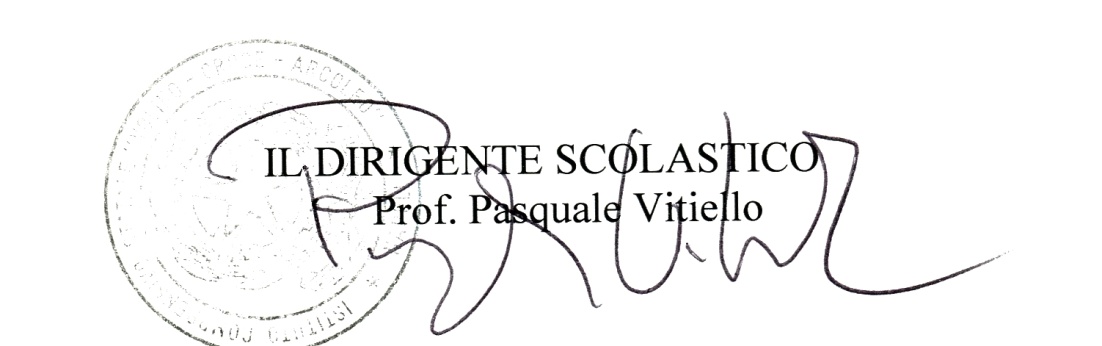 L’ISTITUTOLe sediAttività curriculareIL TERRITORIOINDIVIDUAZIONE DEGLI OBIETTIVI FORMATIVI PRIORITÀ, TRAGUARDI, OBIETTIVI E MOTIVAZIONILe priorità I traguardi Gli obiettivi di processo Le motivazioni SCELTE ORGANIZZATIVE E GESTIONALI     FABBISOGNO DI ATTREZZATURE ED INFRASTRUTTURE MATERIALI AZIONI COERENTI CON IL PIANO NAZIONALE SCUOLA DIGITALEAzioni previste nell’anno scolastico 2016/17 Azioni previste nell’anno scolastico 2017/18 Azioni previste nell’anno scolastico 2018/19 PIANO FORMAZIONE PERSONALEAZIONE DIDATTICA E METODOLOGIAL’ATTIVITÀ POMERIDIANAFABBISOGNO DEI POSTI COMUNI, DI SOSTEGNO DELL’ORGANICO DELL’AUTONOMIA E DI POTENZIAMENTOACCOGLIENZA, CONTINUITA’ E ORIENTAMENTOL’accoglienza La continuità verticale La continuità orizzontale  L’orientamento PIANO ANNUALE  PER L’INCLUSIVITA’La valutazione degli alunni DSA e BESProtocollo per lo screening			Protocollo per l’individuazione dei besProtocollo per l’individuazione degli alunni DSAProtocollo per l’individuazione degli alunni portatori di handicapProtocollo per gli allievi posti in osservazioneEDUCAZIONE ALLE PARI OPPORTUNITÀ, PREVENZIONE DELLA VIOLENZA  DI GENEREPROGETTI IN RETEVALUTAZIONEValutazione internaValutazione didattica degli apprendimenti e del comportamentoPIANO DI MIGLIORAMENTOAtelier creativi , dove si sperimenta la possibilità di combinare  i vari linguaggi e le intelligenze non verbali dei bambini.Laboratorio Scientifico, dove gli alunni conducono indagini scientifiche seguendo la metodologia IBSE (Inquiry based science education): si pongono domande, formulano ipotesi, ne verificano la validità e condividono le conclusioniLaboratorio Artistico, dove si sperimentano le tecniche del disegno e della pittura potenziando i linguaggi non verbali.Biblioteca, dove si incoraggiano il piacere della lettura e l’attitudine all’ascolto con attività guidate settimanali che coinvolgono tutte le classi.Laboratorio di manipolazione, per gli alunni delle scuole dell’infanzia e primaria, dove si favorisce la manualità fine e si va incontro all’attitudine di quanti preferiscono l’operatività.Palestra/aula psicomotricità, dove si aiuta l’alunno a svilupparsi in maniera armonica, ad acquisire uno schema corporeo, a comprendere l’utilità del rispetto delle regole e della cooperazione.OBIETTIVI GENERALICLASSE    PRIMACLASSE SECONDACLASSE      TERZAMETODOLOGIE E STRUMENTIa) Conoscenza di sè stessi♣  delle proprie passioni, dei propri sogni, desideri e progetti                         ♣ della propria capacità di comunicare    ♣ dei cambiamenti della propria persona ♣ delle proprie attitudini, capacità ed interessi                     ♣ della propria capacità di informarsi ( interessi e possibili indirizzi)    ♣ continuazione delle attività di conoscenza di sè     ♣ verifica delle motivazioni ( interessi, attitudini, opinione degli altri)♣ Spiegazione dell'insegnante             ♣ Discussione in classe                          ♣ Somministrazione di questionari e tests      ♣ Letture di testi           ♣ Partecipazione delle classi terze a momenti di incontro / presentazione con le scuole superiori del proprio territorio                ♣ partecipazione a Open-day e visite a varie realtà scolastiche ♣ Materiale illustrativo ed informativo             ♣ incontri per genitori con docenti esperti dell'orientamento          ♣ Relazioni                  ♣ Raccolta dati           ♣ Consegna alle famiglie del giudizio orientativo    in terza                      b) Conoscenza della realtà di appartenenza♣ rendersi conto che imparare è una necessità ♣ presa di coscienza del proprio modo di studiare e di organizzare il lavoro scolastico♣ delle proprie capacità e dei propri limiti rispetto all'impegno scolastico                  ♣ del proprio stile cognitivo                 ♣ della propria capacità di pianificare attività ed impegni                       ♣ delle opportunità di lavoro sul territorio♣ Spiegazione dell'insegnante             ♣ Discussione in classe                          ♣ Somministrazione di questionari e tests      ♣ Letture di testi           ♣ Partecipazione delle classi terze a momenti di incontro / presentazione con le scuole superiori del proprio territorio                ♣ partecipazione a Open-day e visite a varie realtà scolastiche ♣ Materiale illustrativo ed informativo             ♣ incontri per genitori con docenti esperti dell'orientamento          ♣ Relazioni                  ♣ Raccolta dati           ♣ Consegna alle famiglie del giudizio orientativo    in terza                      c) Conoscenza del sistema scolastico-formativo♣ della scuola secondaria di I grado come nuova realtà scolastica ( accoglienza e conoscenza del nuovo ambiente)♣ della relazione tra professione e formazione scolastica (titolo di studio e  tipo di lavoro) ♣ dell'ordinamento scolastico italiano    ♣ delle scuole presenti nella città: durata dei corsi; orari, discipline, sperimentazioni, progetti; (biblioteca, laboratori, etc.)         ♣ della possibilità di accesso all'Università♣ Spiegazione dell'insegnante             ♣ Discussione in classe                          ♣ Somministrazione di questionari e tests      ♣ Letture di testi           ♣ Partecipazione delle classi terze a momenti di incontro / presentazione con le scuole superiori del proprio territorio                ♣ partecipazione a Open-day e visite a varie realtà scolastiche ♣ Materiale illustrativo ed informativo             ♣ incontri per genitori con docenti esperti dell'orientamento          ♣ Relazioni                  ♣ Raccolta dati           ♣ Consegna alle famiglie del giudizio orientativo    in terza                      d) Conoscenza del mondo del lavoro♣ che cos'è il lavoro?      ♣ i diversi settori economici                        ♣ il lavoro cambia nel tempo                                                            ♣ settori produttivi, ruoli professionali, organizzazione del lavoro                       ♣ occupazione e disoccupazione           ♣ delle nuove professioni                 ♣ mercato del lavoro e nuove professionalità ( mobilità e flessibilità)                ♣ saper raccogliere informazioni utili per l'inserimento nel mondo del lavoro                         ♣ Spiegazione dell'insegnante             ♣ Discussione in classe                          ♣ Somministrazione di questionari e tests      ♣ Letture di testi           ♣ Partecipazione delle classi terze a momenti di incontro / presentazione con le scuole superiori del proprio territorio                ♣ partecipazione a Open-day e visite a varie realtà scolastiche ♣ Materiale illustrativo ed informativo             ♣ incontri per genitori con docenti esperti dell'orientamento          ♣ Relazioni                  ♣ Raccolta dati           ♣ Consegna alle famiglie del giudizio orientativo    in terza                      e) Capacità di autovalutazione (auto-orientamento)♣ conoscere le proprie attitudini aspirazioni e limiti♣ imparare  a valutare e a valutarsi ♣ conoscere le aspettative della propria famiglia♣ imparare ad essere responsabili delle proprie scelte             ♣ identificare e valutare le proprie abilità scolastiche generali                    ♣ riflettere sul proprio percorso formativo e di maturazione         ♣ operare la scelta           Sc. InfanziaAlunni con disabilità certificate (Legge104/92 art. 3, commi 1 e 3)7n° PEI redatti7Insegnanti di sostegno5Sc. primariaAlunni con disabilità certificate (Legge104/92 art. 3, commi 1 e 3)26n° PEI redatti26Alunni DSA1n° di PDP redatti per alunni DSA 1Alunni individuati come BES30n° di PDP redatti per alunni BES 15Insegnanti di sostegno14Sc. mediaAlunni con disabilità certificate (Legge104/92 art. 3, commi 1 e 3)25n° PEI redatti25Alunni DSA4n° di PDP redatti per alunni DSA 4Alunni individuati come BES15n° di PDP redatti per alunni BES 10Insegnanti di sostegno15NomeRuoloVITIELLO PASQUALEDIRIGENTE SCOLASTICOIACUANIELLO MARIANNADocente sc. Infanzia e F.S.TESTAVERDE DANIELADocente sc. Infanzia e F.S.VITIELLO RITADocente sc. Primaria e F.S.NAPPA MARIA ROSARIADocente sc. Primaria e F.S.GRAMEGNA PAOLADocente sc. Primaria e F.S.SCORZA NICOLETTADocente sc. Primaria e F.S.CORTESE RITADocente sc. Secondaria I grado e F.S.MARCARELLI VINCENZADocente sc. Secondaria I grado e F.SGIGANTE MARIADocente sc. Secondaria I grado, responsabile sostegno sc. Secondaria I grado e F.S MINALE VANDADocente sc. Primaria e responsabile sostegno sc. primariaCODIANNI GIOVANNADocente sc. Infanzia e responsabile sostegno sc. infanziaMASILLO MARIADocente sc. Secondaria I grado e Responsabile dipartimento Liguistico-espressivoDE LUCA MARIADocente sc. Secondaria I grado e Responsabile dipartimento Logico-matematicoDE FRANCESCO DELIADocente sc. Secondaria I grado e Responsabile dipartimento antropologico sociaeILLIANO CARMENCollaboratore D.S.RICCA GILDACollaboratore D.S.NAPOLITANO LUCIACollaboratore D.S.FORMICA FULVIOResponsabile delle tecnologieAree di processoObiettivi di processoPriorità Curricolo progettazione e valutazioneImplementazione della didattica per competenze anche con metodologie innovativeInnalzamento degli esiti scolasticiCurricolo progettazione e valutazionePotenziamento dell’interdisciplinarietà e della multidisciplinarietà per la realizzazione di compiti in situazioneInnalzamento degli esiti scolasticiContinuità e orientamentoFavorire il potenziamento dell’autostima degli alunni attraverso la presa di coscienza delle inclinazioni e dei talentiMiglioramento delle competenze chiave di cittadinanzaContinuità e orientamentoFavorire la scoperta delle ricchezze e delle opportunità nel territorioMiglioramento delle competenze chiave di cittadinanzaObiettivi di processoFattibilità (da 1 a 5)Impatto(da 1 a 5)Prodotto: valore che identifica la rilevanza dell’interventoImplementazione della didattica per competenze anche con metodologie innovative2510Potenziamento dell’interdisciplinarietà e della multidisciplinarietà per la realizzazione di compiti in situazione2510Favorire il potenziamento dell’autostima degli alunni attraverso la presa di coscienza delle inclinazioni e dei talenti4520Favorire la scoperta delle ricchezze e delle opportunità nel territorio5525Priorità: Innalzamento degli esiti scolasticiArea di processo: Curricolo progettazione e valutazioneObiettivo di processo: Implementazione della didattica per competenze anche con metodologie innovativePriorità: Innalzamento degli esiti scolasticiArea di processo: Curricolo progettazione e valutazioneObiettivo di processo: Implementazione della didattica per competenze anche con metodologie innovativePriorità: Innalzamento degli esiti scolasticiArea di processo: Curricolo progettazione e valutazioneObiettivo di processo: Implementazione della didattica per competenze anche con metodologie innovativePriorità: Innalzamento degli esiti scolasticiArea di processo: Curricolo progettazione e valutazioneObiettivo di processo: Implementazione della didattica per competenze anche con metodologie innovativePriorità: Innalzamento degli esiti scolasticiArea di processo: Curricolo progettazione e valutazioneObiettivo di processo: Implementazione della didattica per competenze anche con metodologie innovativeAzioni previsteTermine previsto di conclusioneRisultati attesi per ciascuna azioneIndicatori di monitoraggioModalità di rilevazioneFormazione dei docentiFine anno scolasticoil 75% dei docenti che segue il corso sperimenta in classe il percorso didattico innovativoNumero di docenti che ha sperimentato il percorso innovativoquestionario Strutturazione di percorsi didattici con metodologie innovative.Fine anno scolasticoMiglioramento delle votazioni in matematica e in italiano degli alunni della classe dove è stato sperimentata la metodologia innovativaVotazione in Italiano e MatematicaGriglia con  i risultati delle prove iniziali e intermedie nonché le valutazioni al 1° e al 2° quadrimestre  nelle classi II media e IV primaria Realizzazione di attività pomeridiane di potenziamento delle competenze linguistiche e matematicheFine anno scolasticoMiglioramento delle competenze linguistiche e matematiche degli alunni coinvolti nelle attivitàVotazione in Italiano e MatematicaGrigli con i risultati finali degli alunni Potenziare le dotazioni tecnologiche e la cablatura dell’IstitutoFine anno scolasticoDispositivi tecnologici funzionantiRete LAN e wi fi funzionanteGrado soddisfazionequestionario di gradimentoPriorità: Innalzamento degli esiti scolasticiArea di processo:  Curricolo progettazione e valutazioneObiettivo di processo: Potenziamento dell’interdisciplinarietà e della multidisciplinarietà per la realizzazione di compiti in situazionePriorità: Innalzamento degli esiti scolasticiArea di processo:  Curricolo progettazione e valutazioneObiettivo di processo: Potenziamento dell’interdisciplinarietà e della multidisciplinarietà per la realizzazione di compiti in situazionePriorità: Innalzamento degli esiti scolasticiArea di processo:  Curricolo progettazione e valutazioneObiettivo di processo: Potenziamento dell’interdisciplinarietà e della multidisciplinarietà per la realizzazione di compiti in situazionePriorità: Innalzamento degli esiti scolasticiArea di processo:  Curricolo progettazione e valutazioneObiettivo di processo: Potenziamento dell’interdisciplinarietà e della multidisciplinarietà per la realizzazione di compiti in situazionePriorità: Innalzamento degli esiti scolasticiArea di processo:  Curricolo progettazione e valutazioneObiettivo di processo: Potenziamento dell’interdisciplinarietà e della multidisciplinarietà per la realizzazione di compiti in situazioneAzioni previsteTermine previsto di conclusioneRisultati attesi per ciascuna azioneIndicatori di monitoraggioModalità di rilevazioneModalità di rilevazioneRicalibrare le programmazioni  (centrandole anche su compiti in situazione)Fine anno scolasticoDiminuire del 10% il numero  degli alunni ammessi con voto di consiglio/interclasse e innalzare del 10% il numero degli ammessi con voto superiore a 7 (italiano e matematica).Votazione degli alunniGriglia con tabulazione dei datiGriglia con tabulazione dei datiPriorità: Miglioramento delle competenze chiave di cittadinanzaArea di processo: Continuità e orientamentoObiettivo di processo: Favorire il potenziamento dell’autostima degli alunni attraverso la presa di coscienza delle inclinazioni e dei talentiPriorità: Miglioramento delle competenze chiave di cittadinanzaArea di processo: Continuità e orientamentoObiettivo di processo: Favorire il potenziamento dell’autostima degli alunni attraverso la presa di coscienza delle inclinazioni e dei talentiPriorità: Miglioramento delle competenze chiave di cittadinanzaArea di processo: Continuità e orientamentoObiettivo di processo: Favorire il potenziamento dell’autostima degli alunni attraverso la presa di coscienza delle inclinazioni e dei talentiPriorità: Miglioramento delle competenze chiave di cittadinanzaArea di processo: Continuità e orientamentoObiettivo di processo: Favorire il potenziamento dell’autostima degli alunni attraverso la presa di coscienza delle inclinazioni e dei talentiPriorità: Miglioramento delle competenze chiave di cittadinanzaArea di processo: Continuità e orientamentoObiettivo di processo: Favorire il potenziamento dell’autostima degli alunni attraverso la presa di coscienza delle inclinazioni e dei talentiAzioni previsteTermine previsto di conclusioneRisultati attesi per ciascuna azioneIndicatori di monitoraggioModalità di rilevazionePercorsi laboratoriali che tengano conto delle inclinazioni e dei talenti degli alunniFine anno scolasticoDiminuzione del 10% del numero di assenze saltuarieNumero di assenze Confronto tra consiglio orientativo e scelta da parte dell’alunno della scuola superioreGriglia con tabulazione dei datiPriorità: Miglioramento delle competenze chiave di cittadinanzaArea di processo: Continuità e orientamentoObiettivo di processo: Favorire la scoperta delle ricchezze e delle opportunità nel territorioPriorità: Miglioramento delle competenze chiave di cittadinanzaArea di processo: Continuità e orientamentoObiettivo di processo: Favorire la scoperta delle ricchezze e delle opportunità nel territorioPriorità: Miglioramento delle competenze chiave di cittadinanzaArea di processo: Continuità e orientamentoObiettivo di processo: Favorire la scoperta delle ricchezze e delle opportunità nel territorioPriorità: Miglioramento delle competenze chiave di cittadinanzaArea di processo: Continuità e orientamentoObiettivo di processo: Favorire la scoperta delle ricchezze e delle opportunità nel territorioPriorità: Miglioramento delle competenze chiave di cittadinanzaArea di processo: Continuità e orientamentoObiettivo di processo: Favorire la scoperta delle ricchezze e delle opportunità nel territorioAzioni previsteTermine previsto di conclusioneRisultati attesi per ciascuna azioneIndicatori di monitoraggioModalità di rilevazionePercorsi didattici sulla legalità e sul rispetto dei beni comuni per far riflettere sulle regole del vivere civile Fine anno scolasticoDiminuzione del 10% del numero di assenze saltuarie.Miglioramento voto del comportamentoVoto di comportamentoNumero di assenzeGriglia con tabulazione dei datiVisite e attività laboratoriali, di conoscenza del territorio e organizzazione di eventi per stimolare lo spirito di appartenenza alla comunità scolasticaFine anno scolasticoDiminuzione del 10% del numero di assenze saltuarie.Miglioramento voto del comportamentoVoto di comportamentoNumero di assenzeGriglia con tabulazione dei datiOrganizzazione di gare e concorsiFine anno scolasticoDiminuzione del 10% del numero di assenze saltuarie.Miglioramento voto del comportamentoVoto di comportamentoNumero di assenzeGriglia con tabulazione dei datiRisorse umane interne alla scuolaTipologia di attivitàNumero di ore aggiuntive previsteSpesa previstaFonte finanziariaDirigente scolasticoCoordinamentoDocentiDocenza, coordinamentoPersonale ATASupporto ai docentiAltre figureTipologia di risorsaSpesa previstaFonte finanziariaFormatoriConsulente per il miglioramentoAttrezzatureAltroTraguardoData rilevazioneIndicatoreRisultati attesiRisultati riscontratiIntegrazione e/o modificheTraguardoData rilevazioneIndicatoreRisultati attesiRisultati riscontratiIntegrazione e/o modificheMomenti di condivisione internaPersone coinvolteConsiderazioniGruppo miglioramentoCollegioMetodi e strumentiDestinatari delle azioniTempiSito della scuolaDocentiGenitori